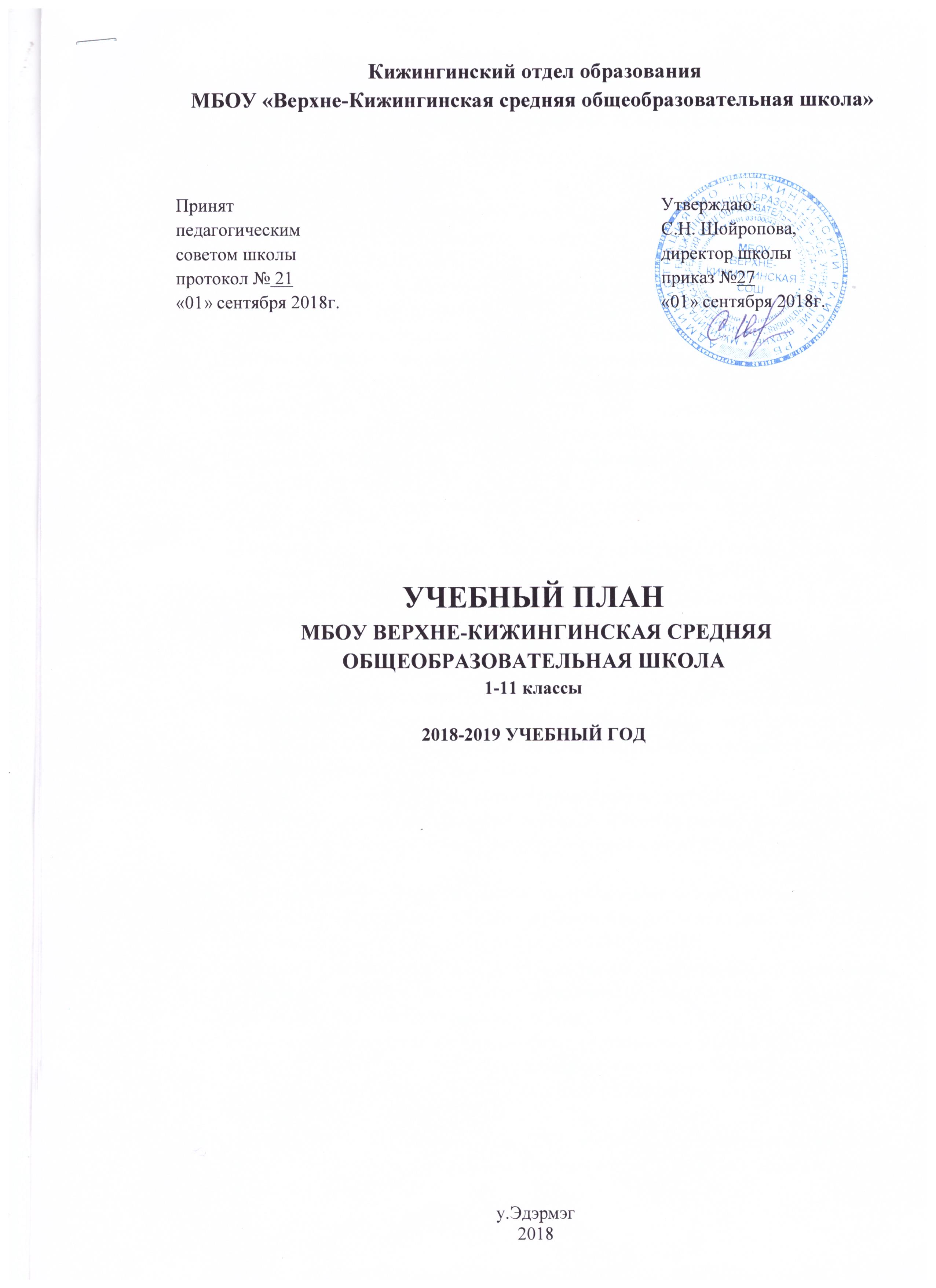  Кижингинский отдел образованияМБОУ «Верхне-Кижингинская средняя общеобразовательная школа»Принят								Утверждаю:педагогическим							С.Н. Шойропова,советом школы							директор школыпротокол № 21							приказ №27«01» сентября 2018г.						«01» сентября 2018г.УЧЕБНЫЙ ПЛАН МБОУ ВЕРХНЕ-КИЖИНГИНСКАЯ СРЕДНЯЯ ОБЩЕОБРАЗОВАТЕЛЬНАЯ ШКОЛА1-11 классы2018-2019 УЧЕБНЫЙ ГОДу.Эдэрмэг20181. Общие положения1.1.	Учебный план МБОУ «Верхне-Кижингинская средняя общеобразовательная школа» на 2018/2019 учебный год  разработан на основе нормативно-правовых документов: Федерального закона от 29.12.2012г. №273-ФЗ «Об образовании в Российской Федерации»;приказа  Министерства образования Российской Федерации от 05.03.2004 № 1089 «Об утверждении федерального компонента государственных стандартов начального общего, основного общего и среднего (полного) общего образования»;приказа Министерства образования Российской Федерации от 09.03.2004 № 1312 «Об утверждении федерального базисного учебного плана и примерных учебных планов для образовательных учреждений Российской Федерации, реализующих программы общего образования»(в ред. Приказов Минобрнауки РФ от 20.08.2008 N241, от 30.08.2010 N889, от 03.06.2011 N1994, от 01.02.2012 N74); приказа МОиН РФ №373от 06.10.2009 «Об утверждении ФедеральногоГосударственногоОбразовательногоСтандарта  начального общего образования»; приказа МОиН РФ №1241 от 26.11.2010г. «О внесении изменений в ФГОС НОО»;приказаМОиН России от 17.12.2010 г. № 1897 «Об утверждении ФедеральногоГосударственногоОбразовательногоСтандарта основного общего образования (ФГОС ООО);постановления  Главного государственного санитарного врача Российской Федерации от 29.12.2010 №189 «Об утверждении СанПиН 2.4.2.2821-10 «Санитарно-эпидемиологические требования к условиям и организации обучения в общеобразовательных учреждениях»;письмаМОиН РФ от 08.10.2010г. №ИК 1494/19 «О введении третьего часа физической культуры»;распоряжения правительства РФ от 28.01.2012г. №84-р «Об утверждении плана мероприятий по введению с 2012-2013 учебного года во всех субъектах РФ комплексного учебного курса для общеобразовательных учреждений «Основы религиозных культур и светской этики» примерных учебных планов общеобразовательных учреждений (организаций) Республики Бурятия, реализующих основные общеобразовательные программы, утвержденных приказом Министерства образования и науки Республики Бурятия от 26.08.2013г № 1646/1;примерной основной образовательной программы начального общего образования,одобренной Федеральным учебно-методическим объединением по общему образованию Протокол заседания от 8 апреля 2015 г. № 1/15;примерной основной образовательной программы основного общего образования, одобренной Федеральным учебно-методическим объединением по общему образованию Протокол заседания от 8 апреля 2015 г. № 1/15;методических рекомендаций Министерства образования и науки РБ - письма 02-16/2100 от 26.06.2015г.  «Об организации преподавания бурятского языка и литературы в общеобразовательных организациях Республики Бурятия в 2015-2016 учебном году»;УставаМБОУ Верхне-Кижингинская СОШ, принятого общим собранием, Протокол №2 от 27.11.2015г., утвержденного Постановлением Главы МО «Кижингинский район» №239 от 28.11.2015г.пункта 18.3.1. приказа Минобрнауки России от 17.12.2010 г. № 1897 «Об утверждении федерального государственного образовательного стандарта основного общего образования» о преподавании ОДНКНР в 5 классе.1.2.Учебный план МБОУ Верхне-Кижингинская средняя общеобразовательная школа на 2018/2019 учебный год обеспечивает выполнение гигиенических требований к режиму образовательного процесса, установленных СанПиН 2.4.2.2821-10 «Санитарно - эпидемиологические требования к условиям и организации обучения в общеобразовательных учреждениях», и предусматривает:- 4-летний срок освоения образовательных программ начального общего образования для I-IV классов;- 5-летний срок освоения образовательных программ основного общего образования для V-IX классов;- 2-летний срок освоения образовательных программ среднего общего образования на основе различных сочетаний базовых и профильных предметов для IX-X классов.1.3. В соответствии с примерным учебным планом установлена следующая продолжительность учебного года:- I класс		 – 33 учебные недели;- II-IV классы		–не менее 34 учебных недель;- V-IX классы	 – не менее 34 учебных недель (не включая летний экзаменационный период);- X-XI классы	 – не менее 34 учебных недель (не включая летний экзаменационный период и проведение учебных сборов по основам военной службы).Количество часов, отведенных на освоение учащимися учебного плана МБОУ Верхне-Кижингинская средняя общеобразовательная школа, состоящего из обязательной части и части, формируемой участниками образовательного процесса, не превышает величину недельной образовательной нагрузки и равномерно распределена в течение учебной недели. Предусмотрен следующий объем домашних заданий (по всем предметам): затраты времени на его выполнение не превышают (в астрономических часах):во II-III классах – 1,5ч., в IV-V классах – 2ч., в VI-VIII классах – 2,5ч., в IX-XI классах – до 3,5ч. Продолжительность учебной недели 6 дней, в соответствии с СанПиН 2.4.2.2821-10. Все классы обучаются в одну смену.1.4.Обучение в первом классе осуществляется с соблюдением следующих дополнительных требований:- учебные занятия проводятся по 5-дневной учебной неделе;- используется «ступенчатый» режим обучения в первом полугодии (в сентябре, октябре – по 3 урока в день по 35 минут каждый, в ноябре-декабре – по 4 урока по 35 минут каждый; январь-май – по 4 урока по 40 минут каждый);- обучение проводится без балльного оценивания знаний учащихся и домашних заданий;- дополнительные недельные каникулы в середине третьей четверти.1.5.Учебный план обеспечивает в соответствии с законодательством Российской Федерации в области образования, возможность обучения на бурятском языке, государственном языке Республики Бурятия, субъекта Российской Федерации, и русском языке в начальных классах, а также устанавливает количество занятий, отводимых на изучение бурятского языка по классам (годам) обучения.1.6.При организации, планировании и проведении школьных уроков физической культуры и внеурочной спортивной работы используются школьные спортивные сооружения и спортивная площадка, естественные природные ландшафты, а также борцовская юрта и спортивная площадка парка культуры и отдыха села Эдэрмэг, находящиеся в муниципальной собственности (письмо Министерства образования и науки Российской Федерации от 07.09.2010 № ИК-1374/19 и письмо Министерства спорта и туризма Российской Федерации от 13.09.2010 № ЮН-02-09/4912).1.7.Региональная специфика учебного плана:- обеспечивает изучение бурятского языка и литературы как основных предметовНРК учебного плана; 1.8.Часы компонента образовательной организации в учебном плане использованы:- на увеличение количества часов, отводимых на отдельные предметы, указанные в федеральном и региональном компонентах учебного плана, в части, формируемой участниками образовательных отношений: класс:1 час на физкультуру в 1 классе.2 класс:1 час на литературное чтение во 2 классе;1 час на физкультуру в 2 классе.3 класс:1 час на русский язык в 3 классе;1 час на литературное чтение в 3 классе;1 час на физкультуру в 3 классе.4 класс:0,5 часов на информатику и ИКТ в 4 классе,1 час на физкультуру в 4 классе.5 класс:1 час на ОДНКНР в 5 классе;1 час на физкультурув 5 классе.6 класс:1 час на физкультурув 6 классе.7 класс:1 час на биологиюв 7 классе;1 час на физкультуру в 7 классе.8 класс:1 час на русский языкв 8 классе;1 час на физкультуру в 8 классе.9 класс:1 час на русский язык в 9 классе;1 час на физкультуру в 9 классе;1 час на предпрофильную подготовку в 9 классе.10 класс:1 час на русский язык в 10 классе;1 час на математику в 10 классе;1 час на историю Бурятии в 10 классе;1 час на право в 10 классе;1 час на экономику в 10 классе;1 час химии в 10 классе;1 час на биологиюв 10 классе;1 час на информатику и ИКТ в 10 классе;1 час на физкультуру в 10 классе;0,5 часов на ОБЖ в 10 классе.Национально-региональный компонент в 10 классе представлен бурятской литературой – 2ч. и историей Бурятии – 1 ч.1.9. Изучение учебных предметов федерального компонента организуется с использованием учебников, входящих в федеральный перечень учебников, утверждённых приказом Министерства образования и науки Российской Федерации от 31.03.2014 № 253, с учетом изменений, внесенных приказом МОиН РФ №576 от 08.06.2015г., №38 от 26.01.2016г., №535 от 08.06.2017г.При изучении предметов, курсов регионального компонента и компонента общеобразовательного учреждения (организации) допускается использование пособий и программ, рекомендованных к использованию Республиканской экспертной комиссией Республики Бурятия.2.0. В 4 классе соответствии с приказом Минобрнауки России курс ОРКСЭ с 01.09.2012/13 учебного года включен в обязательную часть образовательной программы начальной школы в объеме 34 часов. Предмет изучается учащимися 4 класса. По выбору учащихся, их родителей (законных представителей) в 2018-2019 учебном году выбран модуль «Основы буддийской культуры».2.1.В соответствии с пунктом 18.3.1. приказа Минобрнауки России от 17.12.2010 г. № 1897 «Об утверждении федерального государственного образовательного стандарта основного общего образования» предметная область ОДНКНР является обязательной и должна быть представлена в учебных планах общеобразовательных организаций. В то же время для данной предметной области в стандартах не прописаны составляющие её учебные предметы, что позволяет изучать её на данном этапе через учебные курсы по выбору за счёт часов части учебного плана, формируемой участниками образовательных отношений.2.2.В связи с малым количеством учащихся в классах и статусом малокомплектной школы МБОУ Верхне-Кижингинская СОШ продолжает работать в сочетании формата разновозрастного и традиционного обучения. Классы 1-2, 5-6,7-8, 9-10объединены в один класс-комплекты.Всего классов-комплектов – 6, классов, не объединенных в классы-комплекты – 2 (3,4 классы).2.3.На второй ступени обучения в связи с формированием двух классов-комплектов(5-6, 7- 8классы) предусмотрено создание разновозрастных учебных групп и использование технологии разновозрастного обучения. В 6 классе изучается на 1 час больше русского языка, чем в 5 классе. 9 и 10 классы объединены в один класс-комплект. Каждый класс обучается по своей программе в рамках одного класса-комплекта.2.4.Обучение организовано по учебной программе «Школа России». 2.5. Учебный план для X класса реализует модель универсального профиля обучения. Освоение программы обучения осуществляется в режиме 6-дневной учебной недели. Модель универсального обучения МБОУ Верхне-Кижингинская СОШ предполагает стандартизацию двух уровней изучения основных учебных предметов: базисного и профильного, включение в компонент школы предметов, которые выбраны учащимися в соответствии с индивидуальным профилем образования.  Состав федерального компонента определяет совокупность базовых и профильных общеобразовательных учебных предметов.Недельный учебный план НАЧАЛЬНОЕ ОБЩЕЕ ОБРАЗОВАНИЕМБОУ Верхне-Кижингинская СОШ на 2018 – 2019 учебный год.Вариант №42. Недельный учебный план. ОСНОВНОЕ ОБЩЕЕ ОБРАЗОВАНИЕМБОУ Верхне-КижингинскаяСОШ на 2018 – 2019 учебный год. Вариант №53. Недельный учебный план. ОСНОВНОЕ ОБЩЕЕ ОБРАЗОВАНИЕМБОУ Верхне-Кижингинская СОШ на 2018 – 2019 учебный год4.Недельный учебный план СРЕДНЕЕ ОБЩЕЕ ОБРАЗОВАНИЕМБОУ Верхне-Кижингинская СОШ на 2018 – 2019 учебный годПредметныеобласти           классы Учебныепредметы                                                          Количество часов в годКоличество часов в годКоличество часов в годКоличество часов в годВсегоПредметныеобласти           классы Учебныепредметы                                                          IIIIIIIVВсегоОбязательная частьОбязательная частьОбязательная частьОбязательная частьОбязательная частьОбязательная частьОбязательная частьФилологияРусский язык   243413ФилологияЛитературноечтение22228ФилологияИностранный язык-2226Математикаи информатика Математика444416Обществознание и естествознаниеОкружающиймир 22228Основы духовно нравственной культуры народов РоссииОсновы буддийской культуры---11ИскусствоМузыка 11114ИскусствоИзобразительное искусство 11114Технология Технология 11114Физическая культураФизическая культура 333312Итого:Итого:1620192176Национально-региональный компонентНационально-региональный компонентНационально-региональный компонентНационально-региональный компонентНационально-региональный компонентНационально-региональный компонентНационально-региональный компонентБурятский языкБурятский язык333312Бурятская литератураБурятская литература22228Итого:Итого:555520Компонент образовательного учрежденияКомпонент образовательного учрежденияКомпонент образовательного учрежденияКомпонент образовательного учрежденияКомпонент образовательного учрежденияКомпонент образовательного учрежденияКомпонент образовательного учрежденияРусский языкРусский язык--1-1Литературное чтениеЛитературное чтение-11-2Информатика и ИКТИнформатика и ИКТ---0,50,5Итого:Итого:-120,53,5Максимально допустимая недельная нагрузка  Максимально допустимая недельная нагрузка  21262626,599,5Внеурочная деятельность (кружки, секции, проектная деятельность и др.) Внеурочная деятельность (кружки, секции, проектная деятельность и др.) 1010101040Предметные областиУчебные предметыКол-во часовв неделюКол-во часовв неделюКол-во часовв неделюКол-во часовв неделюВсегоВсегоПредметные областиУчебные предметыVVIVIIVIIIВсегоВсегоОбязательная частьОбязательная частьОбязательная частьОбязательная частьОбязательная частьОбязательная частьОбязательная частьОбязательная частьРусский язык и литератураРусский язык564318630Русский язык и литератураЛитература332210350Иностранный языкИностранный язык(английский)333312420Математика и информатикаМатематика555520700Математика и информатикаИнформатика--11270Общественно-научные предметыИстория22228280Общественно-научные предметыОбществознание -1113105Общественно-научные предметыГеография11226210Естественно - научные предметыФизика--224140Естественно - научные предметыХимия---2270Естественно - научные предметыБиология11125175Искусство Музыка  11114140ИскусствоИЗО111-3105ТехнологияТехнология22217245Физическая культура и Основы безопасности жизнедеятельностиФизическая культура333312420Физическая культура и Основы безопасности жизнедеятельностиОБЖ---1135Итого:Итого:272930311174095Национально-региональный компонентНационально-региональный компонентНационально-региональный компонентНационально-региональный компонентНационально-региональный компонентНационально-региональный компонентНационально-региональный компонентНационально-региональный компонентБурятский языкБурятский язык22228280Бурятская литератураБурятская литература22228280Итого:Итого:444416560Компонент образовательного учрежденияКомпонент образовательного учрежденияКомпонент образовательного учрежденияКомпонент образовательного учрежденияКомпонент образовательного учрежденияКомпонент образовательного учрежденияКомпонент образовательного учрежденияКомпонент образовательного учрежденияРусский языкРусский язык---1135БиологияБиология--1-135ОДНКРОДНКР1---135Итого:Итого:1-113105Максимально допустимая недельная нагрузкаМаксимально допустимая недельная нагрузка323335361364760Внеурочная деятельность (кружки, секции, проектная деятельность и др.) Внеурочная деятельность (кружки, секции, проектная деятельность и др.) 10101010401400Учебные предметы                        Количество часов в неделюВсегоВсегоУчебные предметы                        IXВсегоВсегоИнвариантная частьРусский язык2270Инвариантная частьЛитература33105Инвариантная частьИностранный язык33105Инвариантная частьМатематика55175Инвариантная частьИнформатика и ИКТ2270Инвариантная частьИстория2270Инвариантная частьОбществознание (включая экономику и право)1135Инвариантная частьГеография2270Инвариантная частьФизика2270Инвариантная частьХимия2270Инвариантная частьБиология2270Инвариантная частьИскусство (музыка)1135Инвариантная частьФизическая культура2270Инвариантная частьИтого:29291015Вариативная частьРегиональный (национально-региональный) компонент Региональный (национально-региональный) компонент Региональный (национально-региональный) компонент Вариативная частьБурятский язык 2270Вариативная частьБурятская литература2270Вариативная частьИтого:44140Вариативная частьКомпонент образовательного учреждения Компонент образовательного учреждения Компонент образовательного учреждения Вариативная частьРусский язык1135Вариативная часть«Моя будущая профессия»1135Вариативная частьФизическая культура 1135Итого:Итого:33105Предельно допустимая аудиторная учебная нагрузка при 6-дневной учебной неделе (требования СанПиН)36361260Инвариантная частьУчебные предметыКоличество часов в неделюКоличество часов в неделюКоличество часов в неделюВсегоВсегоИнвариантная частьУчебные предметыXXXВсегоВсегоИнвариантная частьУчебные предметыКол-во часов в неделюКол-во часов в неделюКол-во часов за годВсегоВсегоИнвариантная частьФедеральный компонентФедеральный компонентФедеральный компонентФедеральный компонентФедеральный компонентФедеральный компонентИнвариантная частьРусский язык13535135Инвариантная частьЛитература31051053105Инвариантная частьАнглийский язык31051053105Инвариантная частьМатематика41401404140Инвариантная частьИнформатика и ИКТ13535135Инвариантная частьИстория27070270Инвариантная частьОбществознание 27070270Инвариантная частьГеография 13535135Инвариантная частьФизика 27070270Инвариантная частьХимия13535135Инвариантная частьБиология13535135Инвариантная частьМХК13535135Инвариантная частьТехнология13535135Инвариантная частьОБЖ0,517,517,50,517,5Инвариантная частьФизкультура27070270Инвариантная частьИтого25,5892,5892,525,5892,5Вариативная частьНационально-региональный компонентНационально-региональный компонентНационально-региональный компонентНационально-региональный компонентНационально-региональный компонентНационально-региональный компонентВариативная частьБурятская литература27070270Вариативная частьИтого27070270Вариативная частьШкольный  компонентШкольный  компонентШкольный  компонентШкольный  компонентШкольный  компонентШкольный  компонентВариативная частьРусский язык13535135Вариативная частьМатематика13535135Вариативная частьИстория Бурятии13535135Вариативная частьПраво13535135Вариативная частьЭкономика13535135Вариативная частьХимия13535135Вариативная частьБиология13535135Вариативная частьФизкультура 13535135Вариативная частьИнформатика и ИКТ13535135Вариативная частьОБЖ0,517,517,50,517,5Вариативная частьИтого9,5332,5332,59,5332,5Предельно допустимая аудиторная учебная нагрузка при 6-дневной учебной неделе3712951295371295